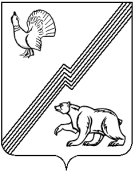 АДМИНИСТРАЦИЯ ГОРОДА ЮГОРСКАХанты-Мансийского автономного округа – Югры ПОСТАНОВЛЕНИЕот 26 ноября 2018 года										№3242О внесении изменений в постановление администрации города Югорска от 31.10.2013 № 3279 «О муниципальнойпрограмме города Югорска «Реализация молодежной политики и организациявременного трудоустройства в городе Югорске на 2014 – 2020 годы»В связи с уточнением объемов финансирования программных мероприятий, в соответствии с постановлением администрации города Югорска от 07.10.2013 № 2906             «О муниципальных и ведомственных целевых программах города Югорска»:1. Внести в приложение к постановлению администрации города Югорска от 31.10.2013           № 3279 «О муниципальной программе города Югорска «Реализация молодежной политики и организация временного трудоустройства в городе Югорске на 2014 – 2020 годы»                       (с изменениями от 06.02.2014 № 378, от 15.05.2014 № 2111, от 30.06.2014 № 3035, от 04.08.2014 № 3943, от 14.11.2014 № 6221, от 30.12.2014 № 7407, от 30.12.2014 № 7412, от 26.05.2015          № 2133, от 26.08.2015 № 2874, от 26.11.2015 № 3424, от 21.12.2015 № 3720, от 22.12.2015          № 3730, от 03.03.2016 № 499, от 04.05.2016 № 950, от 27.06.2016 № 1515, от 13.09.2016 № 2221, от 24.11.2016 № 2968, от 22.12.2016 № 3289, от 03.05.2017 № 989, от 11.07.2017 № 1679,            от 19.12.2017 № 3232, от 19.12.2017 № 3233, от 28.12.2017 № 3344, от 26.02.2018 № 528,           от 19.04.2018 № 1098, от 24.09.2018 № 2609) следующие изменения:1.1. В паспорте муниципальной программы:1.1.1. Строку «Финансовое обеспечение муниципальной программы» изложить                     в следующей редакции:«».1.2.Таблицу 2 изложить в новой редакции (приложение).2. Опубликовать постановление в официальном печатном издании города Югорска и разместить на официальном сайте органов местного самоуправления города Югорска.3. Настоящее постановление вступает в силу после его официального опубликования.4. Контроль за выполнением постановления возложить на заместителя главы города Югорска Т.И. Долгодворову.Глава города Югорска					                                            А.В. БородкинПриложениек постановлениюадминистрации города Югорскаот 26 ноября 2018 года № 3242Таблица 2Перечень основных мероприятий муниципальной программы«Реализация молодежной политики и организация временного трудоустройства в городе Югорске на 2014 – 2020 годы»(наименование программы)Финансовое обеспечение муниципальной программыОбщий объем финансирования муниципальной программы на 2014 – 2020 годы составляет 411 642,6 тыс. рублей, в том числе: - за счет средств федерального бюджета – 69,3 тыс. рублей, в том числе:2014 год – 69,3 тыс. рублей- за счет средств бюджета автономного округа – 22 677,7 тыс. рублей, в том числе:2014 год – 451,0 тыс. рублей. 2015 год – 999,1 тыс. рублей. 2016 год – 888,7 тыс. рублей.2017 год – 4 531,5 тыс. рублей.2018 год – 6 496,0 тыс. рублей.2019 год – 4 641,0 тыс. рублей.2020 год – 4 670,4 тыс. рублей.- за счет средств местного бюджета – 314 612,2 тыс. рублей, в том числе:2014 год – 45 924,1 тыс. рублей;2015 год – 44 984,0 тыс. рублей;2016 год – 46 274,1 тыс. рублей;2017 год – 45 515,5 тыс. рублей;2018 год – 46 714,5 тыс. рублей;2019 год – 42 600,0 тыс. рублей;2020 год – 42 600,0 тыс. рублей.- иные внебюджетные источники – 74 283,4 тыс. рублей, в том числе:2014 год – 8 000,0 тыс. рублей;2015 год – 8 600,0 тыс. рублей;2016 год – 11 000,0 тыс. рублей;2017 год – 11 500,0 тыс. рублей;2018 год – 12 183,4 тыс. рублей;2019 год – 11 500,0 тыс. рублей;2020 год – 11 500,0 тыс. рублей.Ежегодные объемы финансирования уточняются в соответствии с бюджетными ассигнованиями, утверждёнными решением Думы города Югорска на очередной финансовый год и плановый период.Код
строки№ основного мероприятияОсновные мероприятия программы (связь мероприятий с целевыми показателями муниципальной программы)Ответственный исполнитель/соисполнитель (наименование органа или структурного подразделения)Финансовые затраты на реализацию (тыс. рублей)Финансовые затраты на реализацию (тыс. рублей)Финансовые затраты на реализацию (тыс. рублей)Финансовые затраты на реализацию (тыс. рублей)Финансовые затраты на реализацию (тыс. рублей)Финансовые затраты на реализацию (тыс. рублей)Финансовые затраты на реализацию (тыс. рублей)Финансовые затраты на реализацию (тыс. рублей)Финансовые затраты на реализацию (тыс. рублей)Код
строки№ основного мероприятияОсновные мероприятия программы (связь мероприятий с целевыми показателями муниципальной программы)Ответственный исполнитель/соисполнитель (наименование органа или структурного подразделения)Источники финансированияВсего2014 год2015 год2016 год2017 год2018 год2019 год2020 год01Цель «Повышение эффективности реализации молодежной политики в интересах социально ориентированного развития города»Цель «Повышение эффективности реализации молодежной политики в интересах социально ориентированного развития города»Цель «Повышение эффективности реализации молодежной политики в интересах социально ориентированного развития города»Цель «Повышение эффективности реализации молодежной политики в интересах социально ориентированного развития города»Цель «Повышение эффективности реализации молодежной политики в интересах социально ориентированного развития города»Цель «Повышение эффективности реализации молодежной политики в интересах социально ориентированного развития города»Цель «Повышение эффективности реализации молодежной политики в интересах социально ориентированного развития города»Цель «Повышение эффективности реализации молодежной политики в интересах социально ориентированного развития города»Цель «Повышение эффективности реализации молодежной политики в интересах социально ориентированного развития города»Цель «Повышение эффективности реализации молодежной политики в интересах социально ориентированного развития города»Цель «Повышение эффективности реализации молодежной политики в интересах социально ориентированного развития города»Цель «Повышение эффективности реализации молодежной политики в интересах социально ориентированного развития города»01Цель «Повышение эффективности реализации молодежной политики в интересах социально ориентированного развития города»Цель «Повышение эффективности реализации молодежной политики в интересах социально ориентированного развития города»Цель «Повышение эффективности реализации молодежной политики в интересах социально ориентированного развития города»Цель «Повышение эффективности реализации молодежной политики в интересах социально ориентированного развития города»Цель «Повышение эффективности реализации молодежной политики в интересах социально ориентированного развития города»Цель «Повышение эффективности реализации молодежной политики в интересах социально ориентированного развития города»Цель «Повышение эффективности реализации молодежной политики в интересах социально ориентированного развития города»Цель «Повышение эффективности реализации молодежной политики в интересах социально ориентированного развития города»Цель «Повышение эффективности реализации молодежной политики в интересах социально ориентированного развития города»Цель «Повышение эффективности реализации молодежной политики в интересах социально ориентированного развития города»Цель «Повышение эффективности реализации молодежной политики в интересах социально ориентированного развития города»Цель «Повышение эффективности реализации молодежной политики в интересах социально ориентированного развития города»02Подпрограмма 1 «Молодежь города Югорска»Подпрограмма 1 «Молодежь города Югорска»Подпрограмма 1 «Молодежь города Югорска»Подпрограмма 1 «Молодежь города Югорска»Подпрограмма 1 «Молодежь города Югорска»Подпрограмма 1 «Молодежь города Югорска»Подпрограмма 1 «Молодежь города Югорска»Подпрограмма 1 «Молодежь города Югорска»Подпрограмма 1 «Молодежь города Югорска»Подпрограмма 1 «Молодежь города Югорска»Подпрограмма 1 «Молодежь города Югорска»Подпрограмма 1 «Молодежь города Югорска»03Задача 1 «Поддержка деятельности молодежных общественных объединений, талантливой молодежи, развитие гражданско-патриотических качеств молодежи»Задача 1 «Поддержка деятельности молодежных общественных объединений, талантливой молодежи, развитие гражданско-патриотических качеств молодежи»Задача 1 «Поддержка деятельности молодежных общественных объединений, талантливой молодежи, развитие гражданско-патриотических качеств молодежи»Задача 1 «Поддержка деятельности молодежных общественных объединений, талантливой молодежи, развитие гражданско-патриотических качеств молодежи»Задача 1 «Поддержка деятельности молодежных общественных объединений, талантливой молодежи, развитие гражданско-патриотических качеств молодежи»Задача 1 «Поддержка деятельности молодежных общественных объединений, талантливой молодежи, развитие гражданско-патриотических качеств молодежи»Задача 1 «Поддержка деятельности молодежных общественных объединений, талантливой молодежи, развитие гражданско-патриотических качеств молодежи»Задача 1 «Поддержка деятельности молодежных общественных объединений, талантливой молодежи, развитие гражданско-патриотических качеств молодежи»Задача 1 «Поддержка деятельности молодежных общественных объединений, талантливой молодежи, развитие гражданско-патриотических качеств молодежи»Задача 1 «Поддержка деятельности молодежных общественных объединений, талантливой молодежи, развитие гражданско-патриотических качеств молодежи»Задача 1 «Поддержка деятельности молодежных общественных объединений, талантливой молодежи, развитие гражданско-патриотических качеств молодежи»Задача 1 «Поддержка деятельности молодежных общественных объединений, талантливой молодежи, развитие гражданско-патриотических качеств молодежи»041.1.1Организация, проведение и участие в молодежных мероприятиях различного уровня (1,2,5)Управление социальной политики администрации города Югорскафедеральный бюджет041.1.1Организация, проведение и участие в молодежных мероприятиях различного уровня (1,2,5)Управление социальной политики администрации города Югорскафедеральный бюджет0,00,00,00,00,00,00,00,0051.1.1Организация, проведение и участие в молодежных мероприятиях различного уровня (1,2,5)Управление социальной политики администрации города Югорскабюджет автономного округа773,60,0773,60,00,00,00,00,0061.1.1Организация, проведение и участие в молодежных мероприятиях различного уровня (1,2,5)Управление социальной политики администрации города Югорскаместный бюджет7 713,91 116,01 594,91 236,01 246,01 023,0749,0749,0071.1.1Организация, проведение и участие в молодежных мероприятиях различного уровня (1,2,5)Управление социальной политики администрации города Югорскаиные внебюджетные источники071.1.1Организация, проведение и участие в молодежных мероприятиях различного уровня (1,2,5)Управление социальной политики администрации города Югорскаиные внебюджетные источники0,00,00,00,00,00,00,00,0081.1.1Организация, проведение и участие в молодежных мероприятиях различного уровня (1,2,5)Управление социальной политики администрации города ЮгорскаВсего8 487,51116,02368,51236,01246,01 023.0749,0749,009Управление образования администрации города Югорскафедеральный бюджет0,00,00,00,00,00,00,00,010Управление образования администрации города Югорскабюджет автономного округа0,00,00,00,00,00,00,00,011Управление образования администрации города Югорскаместный бюджет135,00,00,00,030,0105,00,00,012Управление образования администрации города Югорскаиные внебюджетные источники0,00,00,00,00,00,00,00,013Управление образования администрации города ЮгорскаВсего135,00,00,00,030,0105,00,00,014Управление культуры администрации города Югорскафедеральный бюджет0,00,00,00,00,00,00,00,015Управление культуры администрации города Югорскабюджет автономного округа0,00,00,00,00,00,00,00,016Управление культуры администрации города Югорскаместный бюджет55,00,00,00,030,025,00,00,017Управление культуры администрации города Югорскаиные внебюджетные источники0,00,00,00,00,00,00,00,018Управление культуры администрации города ЮгорскаВсего55,00,00,00,030,025,00,00,0191.1.2Поддержка молодежных инициатив, волонтерского движения (2,3)Управление социальной политики администрации города Югорскафедеральный бюджет0,00,00,00,00,00,00,00,020бюджет автономного округа0,00,00,00,00,00,00,00,021местный бюджет313,651,051,051,051,07,651,051,022иные внебюджетные источники0,00,00,00,00,00,00,00,023Всего313,651,051,051,051,07,651,051,0241.1.3Проведение и участие в мероприятиях гражданско-патриотического направления (6)Управление социальной политики администрации города Югорскафедеральный бюджет0,00,00,00,00,00,00,00,0251.1.3Проведение и участие в мероприятиях гражданско-патриотического направления (6)Управление социальной политики администрации города Югорскабюджет автономного округа850,00,0100,0750,00,00,00,00,0261.1.3Проведение и участие в мероприятиях гражданско-патриотического направления (6)Управление социальной политики администрации города Югорскаместный бюджет5 207,9903,0580,51570,0829,4925,0200,0200,0271.1.3Проведение и участие в мероприятиях гражданско-патриотического направления (6)Управление социальной политики администрации города Югорскаиные внебюджетные источники0,00,00,00,00,00,00,00,0281.1.3Проведение и участие в мероприятиях гражданско-патриотического направления (6)Управление социальной политики администрации города ЮгорскаВсего6 057,9903,0680,52320,0829,4925,0200,0200,029Итого по задаче 1федеральный бюджет0,00,00,00,00,00,00,00,030Итого по задаче 1бюджет автономного округа1 623,60,0873,6750,00,00,00,00,030Итого по задаче 1бюджет автономного округа1 623,60,0873,6750,00,00,00,00,031Итого по задаче 1местный бюджет13 425,42070,02226,42857,02186,42 085,61000,01000,032Итого по задаче 1иные внебюджетные источники0,00,00,00,00,00,00,00,033Итого по задаче 1Всего15 049,02 070,03 100,03 607,02 186,42 085,61 000,01 000,034Задача 2 «Организационное, материально - техническое и информационное обеспечение реализации муниципальной программы»Задача 2 «Организационное, материально - техническое и информационное обеспечение реализации муниципальной программы»Задача 2 «Организационное, материально - техническое и информационное обеспечение реализации муниципальной программы»Задача 2 «Организационное, материально - техническое и информационное обеспечение реализации муниципальной программы»Задача 2 «Организационное, материально - техническое и информационное обеспечение реализации муниципальной программы»Задача 2 «Организационное, материально - техническое и информационное обеспечение реализации муниципальной программы»Задача 2 «Организационное, материально - техническое и информационное обеспечение реализации муниципальной программы»Задача 2 «Организационное, материально - техническое и информационное обеспечение реализации муниципальной программы»Задача 2 «Организационное, материально - техническое и информационное обеспечение реализации муниципальной программы»Задача 2 «Организационное, материально - техническое и информационное обеспечение реализации муниципальной программы»Задача 2 «Организационное, материально - техническое и информационное обеспечение реализации муниципальной программы»Задача 2 «Организационное, материально - техническое и информационное обеспечение реализации муниципальной программы»34Задача 2 «Организационное, материально - техническое и информационное обеспечение реализации муниципальной программы»Задача 2 «Организационное, материально - техническое и информационное обеспечение реализации муниципальной программы»Задача 2 «Организационное, материально - техническое и информационное обеспечение реализации муниципальной программы»Задача 2 «Организационное, материально - техническое и информационное обеспечение реализации муниципальной программы»Задача 2 «Организационное, материально - техническое и информационное обеспечение реализации муниципальной программы»Задача 2 «Организационное, материально - техническое и информационное обеспечение реализации муниципальной программы»Задача 2 «Организационное, материально - техническое и информационное обеспечение реализации муниципальной программы»Задача 2 «Организационное, материально - техническое и информационное обеспечение реализации муниципальной программы»Задача 2 «Организационное, материально - техническое и информационное обеспечение реализации муниципальной программы»Задача 2 «Организационное, материально - техническое и информационное обеспечение реализации муниципальной программы»Задача 2 «Организационное, материально - техническое и информационное обеспечение реализации муниципальной программы»Задача 2 «Организационное, материально - техническое и информационное обеспечение реализации муниципальной программы»351.2.1Обеспечение деятельности (оказание услуг, выполнение работ) подведомственного учреждения, в том числе предоставление субсидий (8)Управление социальной политики администрации города Югорскафедеральный бюджет0,00,00,00,00,00,00,00,0361.2.1Обеспечение деятельности (оказание услуг, выполнение работ) подведомственного учреждения, в том числе предоставление субсидий (8)Управление социальной политики администрации города Югорскабюджет автономного округа4 350,0300,00,00,00,04 050,00,00,0371.2.1Обеспечение деятельности (оказание услуг, выполнение работ) подведомственного учреждения, в том числе предоставление субсидий (8)Управление социальной политики администрации города Югорскаместный бюджет174 537,624 926,623 984,725 697,124 882,026 047,224 500,024 500,0381.2.1Обеспечение деятельности (оказание услуг, выполнение работ) подведомственного учреждения, в том числе предоставление субсидий (8)Управление социальной политики администрации города Югорскаиные внебюджетные источники74 283,48 000,08 600,011000,011 500,012 183,411 500,011 500,0391.2.1Обеспечение деятельности (оказание услуг, выполнение работ) подведомственного учреждения, в том числе предоставление субсидий (8)Управление социальной политики администрации города ЮгорскаВсего253 171,033226,632584,736697,136382,042 280,636000,036000,0401.2.2Освещение мероприятий в сфере молодежной политики в средствах массовой информации (4)Управление социальной политики администрации города Югорскафедеральный бюджет0,00,00,00,00,00,00,00,0411.2.2Освещение мероприятий в сфере молодежной политики в средствах массовой информации (4)Управление социальной политики администрации города Югорскабюджет автономного округа0,00,00,00,00,00,00,00,0421.2.2Освещение мероприятий в сфере молодежной политики в средствах массовой информации (4)Управление социальной политики администрации города Югорскаместный бюджет18 446,12867,02867,02825,02587,12 500,02400,02400,0431.2.2Освещение мероприятий в сфере молодежной политики в средствах массовой информации (4)Управление социальной политики администрации города Югорскаиные внебюджетные источники0,00,00,00,00,00,00,00,0441.2.2Освещение мероприятий в сфере молодежной политики в средствах массовой информации (4)Управление социальной политики администрации города ЮгорскаВсего18 446,12867,02867,02825,02587,12 500,02400,02400,0451.2.3Обеспечение функций управления социальной политики администрации города Югорска (4,8)Управление бухгалтерского учета и отчетности администрации города Югорскафедеральный бюджет0,00,00,00,00,00,00,00,0461.2.3Обеспечение функций управления социальной политики администрации города Югорска (4,8)Управление бухгалтерского учета и отчетности администрации города Югорскабюджет автономного округа0,00,00,00,00,00,00,00,0471.2.3Обеспечение функций управления социальной политики администрации города Югорска (4,8)Управление бухгалтерского учета и отчетности администрации города Югорскаместный бюджет79 233,211560,511836,010895,011460,012 081,710700,010700,0481.2.3Обеспечение функций управления социальной политики администрации города Югорска (4,8)Управление бухгалтерского учета и отчетности администрации города Югорскаиные внебюджетные источники0,00,00,00,00,00,00,00,0491.2.3Обеспечение функций управления социальной политики администрации города Югорска (4,8)Управление бухгалтерского учета и отчетности администрации города ЮгорскаВсего79 233,211560,511836,010895,011460,012 081,710700,010700,050Итого по задаче 2федеральный бюджет0,00,00,00,00,00,00,00,051Итого по задаче 2бюджет автономного округа4 350,0300,00,00,00,04 050,00,00,051Итого по задаче 2бюджет автономного округа4 350,0300,00,00,00,04 050,00,00,052Итого по задаче 2местный бюджет272 216,939354,138687,739417,138929,140 628,937600,037600,053Итого по задаче 2иные внебюджетные источники74 283,48000,08600,011000,011500,012 183,411500,011500,053Итого по задаче 2иные внебюджетные источники74 283,48000,08600,011000,011500,012 183,411500,011500,054Итого по задаче 2Всего350 850,347 654,147 287,750 417,150 429,156 862,349 100,049 100,055ИТОГО по Подпрограмме 1:ИТОГО по Подпрограмме 1:ИТОГО по Подпрограмме 1:федеральный бюджет0,00,00,00,00,00,00,00,056ИТОГО по Подпрограмме 1:ИТОГО по Подпрограмме 1:ИТОГО по Подпрограмме 1:бюджет автономного округа5 973,6300,0873,6750,00,04 050,00,00,057ИТОГО по Подпрограмме 1:ИТОГО по Подпрограмме 1:ИТОГО по Подпрограмме 1:местный бюджет285 642,341 424,140 914,142 274,141 115,542 714,538 600,038 600,058ИТОГО по Подпрограмме 1:ИТОГО по Подпрограмме 1:ИТОГО по Подпрограмме 1:иные внебюджетные источники74 283,48 000,08 600,011 000,011 500,012 183,411 500,011 500,059ИТОГО по Подпрограмме 1:ИТОГО по Подпрограмме 1:ИТОГО по Подпрограмме 1:Всего365 899,349 724,150 387,754 024,152615,558 947,950 100,050 100,059ИТОГО по Подпрограмме 1:ИТОГО по Подпрограмме 1:ИТОГО по Подпрограмме 1:Всего365 899,349 724,150 387,754 024,152615,558 947,950 100,050 100,060Цель «Развитие эффективной комплексной системы организации временного трудоустройства в городе Югорске»Цель «Развитие эффективной комплексной системы организации временного трудоустройства в городе Югорске»Цель «Развитие эффективной комплексной системы организации временного трудоустройства в городе Югорске»Цель «Развитие эффективной комплексной системы организации временного трудоустройства в городе Югорске»Цель «Развитие эффективной комплексной системы организации временного трудоустройства в городе Югорске»Цель «Развитие эффективной комплексной системы организации временного трудоустройства в городе Югорске»Цель «Развитие эффективной комплексной системы организации временного трудоустройства в городе Югорске»Цель «Развитие эффективной комплексной системы организации временного трудоустройства в городе Югорске»Цель «Развитие эффективной комплексной системы организации временного трудоустройства в городе Югорске»Цель «Развитие эффективной комплексной системы организации временного трудоустройства в городе Югорске»Цель «Развитие эффективной комплексной системы организации временного трудоустройства в городе Югорске»Цель «Развитие эффективной комплексной системы организации временного трудоустройства в городе Югорске»60Цель «Развитие эффективной комплексной системы организации временного трудоустройства в городе Югорске»Цель «Развитие эффективной комплексной системы организации временного трудоустройства в городе Югорске»Цель «Развитие эффективной комплексной системы организации временного трудоустройства в городе Югорске»Цель «Развитие эффективной комплексной системы организации временного трудоустройства в городе Югорске»Цель «Развитие эффективной комплексной системы организации временного трудоустройства в городе Югорске»Цель «Развитие эффективной комплексной системы организации временного трудоустройства в городе Югорске»Цель «Развитие эффективной комплексной системы организации временного трудоустройства в городе Югорске»Цель «Развитие эффективной комплексной системы организации временного трудоустройства в городе Югорске»Цель «Развитие эффективной комплексной системы организации временного трудоустройства в городе Югорске»Цель «Развитие эффективной комплексной системы организации временного трудоустройства в городе Югорске»Цель «Развитие эффективной комплексной системы организации временного трудоустройства в городе Югорске»Цель «Развитие эффективной комплексной системы организации временного трудоустройства в городе Югорске»61Подпрограмма 2 «Временное трудоустройство в городе Югорске»Подпрограмма 2 «Временное трудоустройство в городе Югорске»Подпрограмма 2 «Временное трудоустройство в городе Югорске»Подпрограмма 2 «Временное трудоустройство в городе Югорске»Подпрограмма 2 «Временное трудоустройство в городе Югорске»Подпрограмма 2 «Временное трудоустройство в городе Югорске»Подпрограмма 2 «Временное трудоустройство в городе Югорске»Подпрограмма 2 «Временное трудоустройство в городе Югорске»Подпрограмма 2 «Временное трудоустройство в городе Югорске»Подпрограмма 2 «Временное трудоустройство в городе Югорске»Подпрограмма 2 «Временное трудоустройство в городе Югорске»Подпрограмма 2 «Временное трудоустройство в городе Югорске»61Подпрограмма 2 «Временное трудоустройство в городе Югорске»Подпрограмма 2 «Временное трудоустройство в городе Югорске»Подпрограмма 2 «Временное трудоустройство в городе Югорске»Подпрограмма 2 «Временное трудоустройство в городе Югорске»Подпрограмма 2 «Временное трудоустройство в городе Югорске»Подпрограмма 2 «Временное трудоустройство в городе Югорске»Подпрограмма 2 «Временное трудоустройство в городе Югорске»Подпрограмма 2 «Временное трудоустройство в городе Югорске»Подпрограмма 2 «Временное трудоустройство в городе Югорске»Подпрограмма 2 «Временное трудоустройство в городе Югорске»Подпрограмма 2 «Временное трудоустройство в городе Югорске»Подпрограмма 2 «Временное трудоустройство в городе Югорске»62Задача 1 «Создание условий для обеспечения безопасной и эффективной трудовой среды»Задача 1 «Создание условий для обеспечения безопасной и эффективной трудовой среды»Задача 1 «Создание условий для обеспечения безопасной и эффективной трудовой среды»Задача 1 «Создание условий для обеспечения безопасной и эффективной трудовой среды»Задача 1 «Создание условий для обеспечения безопасной и эффективной трудовой среды»Задача 1 «Создание условий для обеспечения безопасной и эффективной трудовой среды»Задача 1 «Создание условий для обеспечения безопасной и эффективной трудовой среды»Задача 1 «Создание условий для обеспечения безопасной и эффективной трудовой среды»Задача 1 «Создание условий для обеспечения безопасной и эффективной трудовой среды»Задача 1 «Создание условий для обеспечения безопасной и эффективной трудовой среды»Задача 1 «Создание условий для обеспечения безопасной и эффективной трудовой среды»Задача 1 «Создание условий для обеспечения безопасной и эффективной трудовой среды»632.1.1Организация общественных работ для незанятых трудовой деятельностью и безработных граждан, временного трудоустройства безработных граждан, испытывающих трудности в поиске работы, создание рабочих мест для трудоустройства отдельных категорий граждан (7.2)Управление образования администрации города Югорскафедеральный бюджет69,369,30,00,00,00,00,00,0642.1.1Организация общественных работ для незанятых трудовой деятельностью и безработных граждан, временного трудоустройства безработных граждан, испытывающих трудности в поиске работы, создание рабочих мест для трудоустройства отдельных категорий граждан (7.2)Управление образования администрации города Югорскабюджет автономного округа769,60,050,00,050,0669,60,00,0652.1.1Организация общественных работ для незанятых трудовой деятельностью и безработных граждан, временного трудоустройства безработных граждан, испытывающих трудности в поиске работы, создание рабочих мест для трудоустройства отдельных категорий граждан (7.2)Управление образования администрации города Югорскаместный бюджет0,00,00,00,00,00,00,00,0662.1.1Организация общественных работ для незанятых трудовой деятельностью и безработных граждан, временного трудоустройства безработных граждан, испытывающих трудности в поиске работы, создание рабочих мест для трудоустройства отдельных категорий граждан (7.2)Управление образования администрации города Югорскаиные внебюджетные источники0,00,00,00,00,00,00,00,0672.1.1Организация общественных работ для незанятых трудовой деятельностью и безработных граждан, временного трудоустройства безработных граждан, испытывающих трудности в поиске работы, создание рабочих мест для трудоустройства отдельных категорий граждан (7.2)Управление образования администрации города ЮгорскаВсего838,969,350,00,050,0669,60,00,0682.1.1Организация общественных работ для незанятых трудовой деятельностью и безработных граждан, временного трудоустройства безработных граждан, испытывающих трудности в поиске работы, создание рабочих мест для трудоустройства отдельных категорий граждан (7.2)Управление социальной политики администрации города Югорскафедеральный бюджет0,00,00,00,00,00,00,00,0692.1.1Организация общественных работ для незанятых трудовой деятельностью и безработных граждан, временного трудоустройства безработных граждан, испытывающих трудности в поиске работы, создание рабочих мест для трудоустройства отдельных категорий граждан (7.2)Управление социальной политики администрации города Югорскабюджет автономного округа10 459,90,00,00,02539,5691,03614,73614,7702.1.1Организация общественных работ для незанятых трудовой деятельностью и безработных граждан, временного трудоустройства безработных граждан, испытывающих трудности в поиске работы, создание рабочих мест для трудоустройства отдельных категорий граждан (7.2)Управление социальной политики администрации города Югорскаместный бюджет11 215,71595,61252,71552,41870,01 563,01691,01691,0712.1.1Организация общественных работ для незанятых трудовой деятельностью и безработных граждан, временного трудоустройства безработных граждан, испытывающих трудности в поиске работы, создание рабочих мест для трудоустройства отдельных категорий граждан (7.2)Управление социальной политики администрации города Югорскаиные внебюджетные источники0,00,00,00,00,00,00,00,0722.1.1Организация общественных работ для незанятых трудовой деятельностью и безработных граждан, временного трудоустройства безработных граждан, испытывающих трудности в поиске работы, создание рабочих мест для трудоустройства отдельных категорий граждан (7.2)Управление социальной политики администрации города ЮгорскаВсего 21 675,6 1 595,61 252,71 552,44 409,52 254,05 305,75 305,7732.1.1Организация общественных работ для незанятых трудовой деятельностью и безработных граждан, временного трудоустройства безработных граждан, испытывающих трудности в поиске работы, создание рабочих мест для трудоустройства отдельных категорий граждан (7.2)Управление бухгалтерского учета и администрации города Югорскафедеральный бюджет0,00,00,00,00,00,00,00,0742.1.1Организация общественных работ для незанятых трудовой деятельностью и безработных граждан, временного трудоустройства безработных граждан, испытывающих трудности в поиске работы, создание рабочих мест для трудоустройства отдельных категорий граждан (7.2)Управление бухгалтерского учета и администрации города Югорскабюджет автономного округа86,40,00,00,00,086,40,00,0752.1.1Организация общественных работ для незанятых трудовой деятельностью и безработных граждан, временного трудоустройства безработных граждан, испытывающих трудности в поиске работы, создание рабочих мест для трудоустройства отдельных категорий граждан (7.2)Управление бухгалтерского учета и администрации города Югорскаместный бюджет0,00,00,00,00,00,00,00,0762.1.1Организация общественных работ для незанятых трудовой деятельностью и безработных граждан, временного трудоустройства безработных граждан, испытывающих трудности в поиске работы, создание рабочих мест для трудоустройства отдельных категорий граждан (7.2)Управление бухгалтерского учета и администрации города Югорскаиные внебюджетные источники0,00,00,00,00,00,00,00,0772.1.1Организация общественных работ для незанятых трудовой деятельностью и безработных граждан, временного трудоустройства безработных граждан, испытывающих трудности в поиске работы, создание рабочих мест для трудоустройства отдельных категорий граждан (7.2)Управление бухгалтерского учета и администрации города ЮгорскаВсего86,40,00,00,00,086,40,00,0782.1.2Организация временного трудоустройства несовершеннолетних граждан в возрасте от 14 до 18 лет в свободное от учебы время и молодежных трудовых отрядов (7.1)Управление социальной политики администрации города Югорскафедеральный бюджет0,00,00,00,00,00,00,00,0792.1.2Организация временного трудоустройства несовершеннолетних граждан в возрасте от 14 до 18 лет в свободное от учебы время и молодежных трудовых отрядов (7.1)Управление социальной политики администрации города Югорскабюджет автономного округа3 019,0151,075,537,8871,7596,4628,6658,0802.1.2Организация временного трудоустройства несовершеннолетних граждан в возрасте от 14 до 18 лет в свободное от учебы время и молодежных трудовых отрядов (7.1)Управление социальной политики администрации города Югорскаместный бюджет15 203,52752,52330,41922,62030,02 056,02056,02056,0812.1.2Организация временного трудоустройства несовершеннолетних граждан в возрасте от 14 до 18 лет в свободное от учебы время и молодежных трудовых отрядов (7.1)Управление социальной политики администрации города Югорскаиные внебюджетные источники0,00,00,00,00,00,00,00,0822.1.2Организация временного трудоустройства несовершеннолетних граждан в возрасте от 14 до 18 лет в свободное от учебы время и молодежных трудовых отрядов (7.1)Управление социальной политики администрации города ЮгорскаВсего18 222,52903,52405,91960,42901,72 652,42684,62714,0832.1.3Организация временного трудоустройства безработных граждан, имеющих высшее, среднее профессиональное образование и ищущих работу (7.3)Управление социальной политики администрации города Югорскафедеральный бюджет0,00,00,00,00,00,00,00,0842.1.3Организация временного трудоустройства безработных граждан, имеющих высшее, среднее профессиональное образование и ищущих работу (7.3)Управление социальной политики администрации города Югорскабюджет автономного округа1 968,40,00,00,0882,1290,9397,7397,7852.1.3Организация временного трудоустройства безработных граждан, имеющих высшее, среднее профессиональное образование и ищущих работу (7.3)Управление социальной политики администрации города Югорскаместный бюджет2 550,7151,9486,8525,0500,0381,0253,0253,0862.1.3Организация временного трудоустройства безработных граждан, имеющих высшее, среднее профессиональное образование и ищущих работу (7.3)Управление социальной политики администрации города Югорскаиные внебюджетные источники0,00,00,00,00,00,00,00,0872.1.3Организация временного трудоустройства безработных граждан, имеющих высшее, среднее профессиональное образование и ищущих работу (7.3)Управление социальной политики администрации города ЮгорскаВсего4 519,1151,9486,8525,01382,1671,9650,7650,7882.1.3Организация временного трудоустройства безработных граждан, имеющих высшее, среднее профессиональное образование и ищущих работу (7.3)Управление образованияфедеральный бюджет0,00,00,00,00,00,00,00,0892.1.3Организация временного трудоустройства безработных граждан, имеющих высшее, среднее профессиональное образование и ищущих работу (7.3)Управление образованиябюджет автономного округа400,80,00,0100,9188,2111,70,00,0902.1.3Организация временного трудоустройства безработных граждан, имеющих высшее, среднее профессиональное образование и ищущих работу (7.3)Управление образованияместный бюджет0,00,00,00,00,00,00,00,0912.1.3Организация временного трудоустройства безработных граждан, имеющих высшее, среднее профессиональное образование и ищущих работу (7.3)Управление образованияиные внебюджетные источники0,00,00,00,00,00,00,00,0922.1.3Организация временного трудоустройства безработных граждан, имеющих высшее, среднее профессиональное образование и ищущих работу (7.3)Управление образованияВсего400,80,00,0100,9188,2111,70,00,093Итого по задаче 1Итого по задаче 1Итого по задаче 1федеральный бюджет69,369,30,00,00,00,00,00,094Итого по задаче 1Итого по задаче 1Итого по задаче 1Бюджет автономного округа16 704,1151,0125,5138,74531,52 446,04641,04670,495Итого по задаче 1Итого по задаче 1Итого по задаче 1местный бюджет28 969,94500,04069,94000,04400,04 000,04000,04000,096Итого по задаче 1Итого по задаче 1Итого по задаче 1иные внебюджетные источники0,0 0,0 0,0 0,0 0,0 0,0 0,0 0,097Итого по задаче 1Итого по задаче 1Итого по задаче 1Всего45 743,34720,34195,44138,78931,56 446,08641,08670,498ИТОГО по Подпрограмме 2ИТОГО по Подпрограмме 2ИТОГО по Подпрограмме 2федеральный бюджет69,369,30,00,00,00,00,00,099ИТОГО по Подпрограмме 2ИТОГО по Подпрограмме 2ИТОГО по Подпрограмме 2бюджет автономного округа16 704,1151,0125,5138,74531,52 446,04641,04670,4100ИТОГО по Подпрограмме 2ИТОГО по Подпрограмме 2ИТОГО по Подпрограмме 2местный бюджет28 969,94500,04069,94000,04400,04 000,04000,04000,0101ИТОГО по Подпрограмме 2ИТОГО по Подпрограмме 2ИТОГО по Подпрограмме 2иные внебюджетные источники0,0 0,0 0,0 0,0 0,00,0 0,0 0,0102ИТОГО по Подпрограмме 2ИТОГО по Подпрограмме 2ИТОГО по Подпрограмме 2Всего45 743,34720,34195,44138,78931,56 446,08641,08670,4103Всего по муниципальной программеВсего по муниципальной программеВсего по муниципальной программефедеральный бюджет69,369,30,00,00,00,00,00,0103Всего по муниципальной программеВсего по муниципальной программеВсего по муниципальной программефедеральный бюджет69,369,30,00,00,00,00,00,0104Всего по муниципальной программеВсего по муниципальной программеВсего по муниципальной программебюджет автономного округа22 677,7451,0999,1888,74531,56 496,04641,04670,4105Всего по муниципальной программеВсего по муниципальной программеВсего по муниципальной программеместный бюджет314 612,245924,144984,046274,145515,546 714,542600,042600,0106Всего по муниципальной программеВсего по муниципальной программеВсего по муниципальной программеиные внебюджетные источники74 283,48000,08600,011000,011500,012 183,411500,011500,0107Всего по муниципальной программеВсего по муниципальной программеВсего по муниципальной программеВсего411 642,654444,454583,158162,861547,065 393,958741,058770,4108В том числе:В том числе:В том числе:109Инвестиции в объекты муниципальной собственностиИнвестиции в объекты муниципальной собственностиИнвестиции в объекты муниципальной собственностифедеральный бюджет 0,0 0,0 0,0 0,0 0,0 0,0 0,0 0,0110Инвестиции в объекты муниципальной собственностиИнвестиции в объекты муниципальной собственностиИнвестиции в объекты муниципальной собственностибюджет автономного округа 0,0 0,0 0,0 0,0 0,0 0,0 0,0 0,0111Инвестиции в объекты муниципальной собственностиИнвестиции в объекты муниципальной собственностиИнвестиции в объекты муниципальной собственностиместный бюджет 0,0 0,0 0,0 0,0 0,0 0,0 0,0 0,0112Инвестиции в объекты муниципальной собственностиИнвестиции в объекты муниципальной собственностиИнвестиции в объекты муниципальной собственностииные внебюджетные источники 0,0 0,0 0,0 0,0 0,0 0,0 0,0 0,0113Инвестиции в объекты муниципальной собственностиИнвестиции в объекты муниципальной собственностиИнвестиции в объекты муниципальной собственностиВсего 0,0 0,0 0,0 0,0 0,0 0,0 0,0 0,0114Управление социальной политики администрации города ЮгорскаУправление социальной политики администрации города ЮгорскаУправление социальной политики администрации города Югорскафедеральный бюджет 0,0 0,0 0,0 0,0 0,0 0,0 0,0 0,0115Управление социальной политики администрации города ЮгорскаУправление социальной политики администрации города ЮгорскаУправление социальной политики администрации города Югорскабюджет автономного округа21 420,9451,0949,1787,84293,35 628,34641,04670,4116Управление социальной политики администрации города ЮгорскаУправление социальной политики администрации города ЮгорскаУправление социальной политики администрации города Югорскаместный бюджет235 189,034363,633148,035379,133995,534 502,831900,031900,0117Управление социальной политики администрации города ЮгорскаУправление социальной политики администрации города ЮгорскаУправление социальной политики администрации города Югорскаиные внебюджетные источники74 283,48000,08600,011000,011500,012 183,411500,011500,0118Управление социальной политики администрации города ЮгорскаУправление социальной политики администрации города ЮгорскаУправление социальной политики администрации города ЮгорскаВсего330 893,342814,642697,147166,949788,852 314,548041,048070,4119Управление бухгалтерского учета и отчетности администрации города ЮгорскаУправление бухгалтерского учета и отчетности администрации города ЮгорскаУправление бухгалтерского учета и отчетности администрации города Югорскафедеральный бюджет 0,0 0,0 0,0 0,0 0,0 0,0 0,0 0,0120Управление бухгалтерского учета и отчетности администрации города ЮгорскаУправление бухгалтерского учета и отчетности администрации города ЮгорскаУправление бухгалтерского учета и отчетности администрации города Югорскабюджет автономного округа 86,4 0,0 0,0 0,0 0,0 86,4 0,0 0,0121Управление бухгалтерского учета и отчетности администрации города ЮгорскаУправление бухгалтерского учета и отчетности администрации города ЮгорскаУправление бухгалтерского учета и отчетности администрации города Югорскаместный бюджет79 233,211560,511836,010895,011460,012 081,710700,010700,0122Управление бухгалтерского учета и отчетности администрации города ЮгорскаУправление бухгалтерского учета и отчетности администрации города ЮгорскаУправление бухгалтерского учета и отчетности администрации города Югорскаиные внебюджетные источники 0,0 0,0 0,0 0,0 0,0 0,0 0,0 0,0123Управление бухгалтерского учета и отчетности администрации города ЮгорскаУправление бухгалтерского учета и отчетности администрации города ЮгорскаУправление бухгалтерского учета и отчетности администрации города ЮгорскаВсего79 319,611560,511836,010895,011460,012 168,110700,010700,0124Управление образования администрации города ЮгорскаУправление образования администрации города ЮгорскаУправление образования администрации города Югорскафедеральный бюджет69,369,30,00,00,00,00,00,0125Управление образования администрации города ЮгорскаУправление образования администрации города ЮгорскаУправление образования администрации города Югорскабюджет автономного округа1 170,4  0,0 50,0 100,9 238,2 781,3 0,0 0,0126Управление образования администрации города ЮгорскаУправление образования администрации города ЮгорскаУправление образования администрации города Югорскаместный бюджет135,0 0,0 0,0 0,0 30,0105,0 0,0 0,0127Управление образования администрации города ЮгорскаУправление образования администрации города ЮгорскаУправление образования администрации города Югорскаиные внебюджетные источники0,0 0,0 0,0 0,0 0,00,0 0,0 0,0128Управление образования администрации города ЮгорскаУправление образования администрации города ЮгорскаУправление образования администрации города ЮгорскаВсего1 374,769,350,0100,9268,2886,30,00,0129Управление культуры администрации города ЮгорскаУправление культуры администрации города ЮгорскаУправление культуры администрации города Югорскафедеральный бюджет0,00,00,00,00,00,00,00,0130Управление культуры администрации города ЮгорскаУправление культуры администрации города ЮгорскаУправление культуры администрации города Югорскабюджет автономного округа0,00,00,00,00,00,00,00,0131Управление культуры администрации города ЮгорскаУправление культуры администрации города ЮгорскаУправление культуры администрации города Югорскаместный бюджет55,00,00,00,030,025,00,00,0132Управление культуры администрации города ЮгорскаУправление культуры администрации города ЮгорскаУправление культуры администрации города ЮгорскаИные внебюджетные источники0,00,00,00,00,00,00,00,0133Управление культуры администрации города ЮгорскаУправление культуры администрации города ЮгорскаУправление культуры администрации города ЮгорскаВсего55,00,00,00,030,025,00,00,0